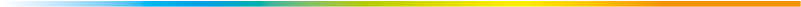 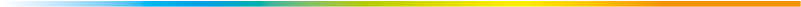 Pressemitteilung13. November 2023Tulip Inn Ludwigshafen City nach einer umfassenden Renovierung wiedereröffnetNach Abschluss der Renovierungsarbeiten ist das Tulip Inn Ludwigshafen City bereit, als ruhiger Ort der Begegnung am Ufer des schönen Rheins zu dienen und seine Gäste mit allen Annehmlichkeiten zu verwöhnen, die sie sich bei ihrem nächsten Besuch in der Metropolregion Rhein-Neckar wünschen.Das Tulip Inn Ludwigshafen City wurde einer gründlichen Renovierung unterzogen und ist nun für Geschäftsreisende und Urlauber wiedereröffnet. Dank der hochwertigen Einrichtung und dem kostenlosen High-Speed-WLAN im gesamten Hotel können Gäste in jedem der 131 stilvollen Zimmer, einschließlich Business-Apartments und Suiten, Komfort und Konnektivität genießen. Jeder Aufenthalt ist auch eine Gelegenheit, um die Welt der Aromen im Theo's Restaurant + Bar zu erkunden. Die Speisekarte ist eine köstliche Reise, die durch eine sorgfältig zusammengestellte Auswahl an Erfrischungen ergänzt wird.Das Tulip Inn Ludwigshafen City ist ein Ort, an dem es leicht ist, unvergessliche Besprechungen zu organisieren. Das Hotel verfügt über fünf moderne Veranstaltungsräume mit einer Größe von 60 bis 340 Quadratmetern, die jedem Anlass gerecht werden. Nach einem anstrengenden Tag, an dem sie Kontakte geknüpft oder die Umgebung erkundet haben, können Gäste sich eine Verschnaufpause gönnen – die Sauna und die Fitnessgeräte des Hotels stehen ihnen zur Verfügung.„Wir freuen uns sehr, unsere Gäste im Tulip Inn Ludwigshafen City begrüßen zu dürfen. Ich bin sicher, dass sie sich während ihres Aufenthalts wie zu Hause fühlen und die Änderungen zu schätzen wissen. Das Tulip Inn Ludwigshafen City ist der ideale Ausgangspunkt für die lebendige Metropolregion Rhein-Neckar, direkt gegenüber von Mannheim“, sagt Daniel Stranninger, Director of Operations – DACH, LH Germany Services GmbH.Über die Louvre Hotels GroupDie Louvre Hotels Group ist ein wichtiger Akteur in der globalen Hotelbranche mit einem Portfolio, das heute etwa 1.700 Hotels in 60 Ländern umfasst. Die Gruppe verfügt über ein umfassendes Hotelangebot, das von 1 bis 5 Sternen reicht, mit den Marken:  Première Classe, Kyriad, Kyriad Direct, Tulip Inn, Tulip Residences, Campanile, Golden Tulip, Royal Tulip, den 5 Marken des Sarovar-Netzwerks in Indien und der französische Gruppe Hôtels & Préférence. Die Gruppe hat auch eine Vertriebsvereinbarung mit der Barrière-Gruppe. Die Louvre Hotels Group ist eine Tochtergesellschaft der Jin Jiang International Holdings Co., Ltd, der zweitgrößten Hotelgruppe der Welt.Pressekontakt : Małgorzata Bromirska, contact@softboxgroup.pl, + 48 665 696 999